Good SamThank you for choosing Good Sam.If you have any questions regarding your order, please contact us: Good Sam Media
2750 Park View Court, Suite 240
Oxnard CA 93036
800-685-6246 PO Box 9292,  Oxnard, CA 93031,  (800) 685-6246_______________________________________________________________________Good Sam Reviews Website:  http://www.goodsamclub.com/travel/campgroundsandrvparks/Default.aspx I assume same password as below._____________________________________________________________________Good Sam login info:  good sam number   2005936   Password:  6067pbmo  Display name BBJJEmail:  camelotrv@hotmail.com Woodalls & Trailer Life combine for 2013 directories.Website:  http://www.goodsamnetwork.com/start.cfm?goto=/index.cfm   Good Sam Park Rating System   Website info:  http://www.goodsamnetwork.com/rating/index.cfm Now, with the first-ever merging of both Woodall’s Campground Directory and Trailer Life Directory into the 2013 Good Sam RV Travel Guide and Campground Directory, RVers will have one clear standard by which to judge an RV park. 

The ratings are deceptively simple, but they speak volumes about what a campground has to offer. The three ratings are based on a scale of from 1 to 10, with 10 being the best. 
The first number grades completeness of Facilities on the following 10 points: Interior roads, registration area, sites, hookups, recreation, swimming, security, laundry, services and Internet access. The second number assesses Restrooms and Showers, including cleanliness and physical characteristics of toilets, walls, showers, sinks/counters/mirrors and floor (full points in each of the above earns a starred with the rating). Also rated are restrooms’ interior construction, odor and supplies, number of facilities, exterior appearance and location as it relates to park spaces, and interior appearance. For each of these subcategories, a campground may receive one point, a half point or no points. The third rating gauges natural surroundings, landscaping and aesthetics of parks along these 10 points: Function and identification of signage, appearance of entrance area, appearance of park grounds, appearance of sites, litter and debris around park grounds and sites, overall exterior building maintenance, trash disposal, noise, park setting and site layout. _______________________________________________________________________________CALL Good Sam Parks hotline at 1-877-202-2342
EMAIL us at Parks@GoodSamFamily.com to get started today! Learn more:  http://www.goodsamclub.com/sellgoodsamclub/?utm_source=cheetah&utm_medium=email&utm_campaign=TDA011831_05042012__________________________________________________________________________________Good Sam Roadside Assistance  Email:       goodsamclub@e.goodsamers.comGood Sam Roadside Assistance 650 Three Springs Rd
Bowling Green, KY 42104 
_______________________________________________________________________________________2016 Good Sam Reps.Bob & Vicki Auer
Bob & Vicki Auer                                                                                                                                                   
Marketing Consultants 
Good Sam RV Travel & Savings Guide
Email:  Auer400@msn.com      auer400@msn.com   
(480) 993-5468We are Bob& Vicki Auer, and we will be your Good Sam RV Travel & Savings Guide Marketing Consultants for the upcoming 2016 Season. In addition to updating your information for our 2017 Directory & Web sites, www.GoodSam.com, www.GoodSamCamping.com and www.GoodSamClub.com the success of your business is very important to us! _____________________________________________________________________________________Email from Good Sam about an Error date:Christina Din
Business Manager
Good Sam Park Network
(877)202-2342
parks@goodsam.comI submitted GS corrected to 2017.______________________________________________________________________________________Sent email 8-1-2016 Map ErrorAttn: Christina Din
Business Manager
Hello,Many of our GS guests are having problems finding our correct location with the GS trip routing plan.  Many say they just purchased the GPS from Good Sam and our location is wrong.  Please contact the mapping coordinators and make corrections or have them contact us. Our address is:Camelot RV Campground4728 Hwy 67 NPoplar Bluff, MO  63901We are located 1 1/2 miles north of Poplar Bluff, MO on Hwy. US 67 N.   Our campground is at the beginning of Camelot Dr.  If you cannot make the changes let us know who to contact that can make the changes.  There's someone the addresses must be submitted to in order to find a Good Sam park location.  Google my campground by typing in "Camelot RV Campground, Poplar Bluff, MO and it should show my correct location on the side of the screen.We have contacted our GS Reps and they say it is out of their control and some map company controls it.I suggest someone find a way to handle this situations and get it corrected.  We do not like paying your prices and then having wrong direction given to our potential Good Sam guests.  I want a reply.CamelotJean Hillis ownercamelotrv@hotmail.com ______________________________________________________________________________Sent this email 7-11-2016FromCamelot RV Campground4728 Hwy 67 NPoplar Bluff, MO  63901Ph:  573-785-1016Hello,I understand that I must go through my GS Reps to correct any wrong directions.  We are still getting Good Sam guests who continue to say the Good Sam GPS device have us on the west or south side of US 67.  They tell me it by Rand McNally who has this new GPS device for GS.  These are new devices just purchased in late June or early July of 2016.  Many, many others say the say about their devices.  We do not know where the wrong information is coming from.  Many do not know what specific program they are using so I cannot report a problem without the named program they are using.  This is a description of our location:  If you are North bound on US 67 from Poplar Bluff Camelot RV Campground is located 1.5 north on US 67 N on the right at the beginning of Camelot Dr. You can Google “Camelot RV Campground Poplar Bluff, MO” it should show our location in a green section with our location at the beginning of Camelot Dr.Please make sure all developers of Good Sam have our campground in the right location.Please reply with what you find out.Thank you,CamelotJean Hillis Sent this email 2-8-2016 to the GS reps aboveOur customers keep telling us that their info to find our campground leads them to the wrong side of the highway and away from us.  I clicked on the websites in your email message and found some things wrong.  Please address the following issues for me.  If this wrong information is listed elsewhere please have Good Sam to correct it wherever they may be listed.  If they are on the “trip routing plans and info” PLEASE have them to correct our location.Please go to this Good Sam site:  http://www.goodsamcamping.com/  Some of our information is wrong.Choose the state of:  MissouriType in the city:  Poplar BluffType in facility name:  Camelot RV CampgroundThen click searchIt will take you to this page:   http://www.goodsamcamping.com/travel/campgroundsandrvparks/SearchResults.aspx?city=poplar+bluff&zip=&state=MO&country=USA&name=camelot+rv+campground&goodsam=0&sort=&radius=&rvparts=&rvservice=&rvsales=&rvrentals=&attractions=&bigrigs=&internet=&pets=&swimming=&openallyear=&tent=&rentals=&age=&rating1=&rating2=&rating3=&rating2perfect=&tour=&photos=&video= Then click on our campground name Camelot RV CampgroundNow you are on our Good Sam campground page: http://www.goodsamcamping.com/travel/campgroundsandrvparks/generalinfo.aspx?cgid=830002366 On this page our Latitude and Longitude numbers is wrong and our location on the map at the bottom of the page is wrong.This is what the Lat and Lon should be:  Latitude 36.809079  Longitude -90.46738  This will correct the location on the map to where it should be.Go to Google maps and GPS coordinates at this site:   http://www.gps-coordinates.net/ Type in the Lat and Lon I just gave you and it will locate the red pointer at the beginning of Camelot Drive where we are located. Please email be back when my campground location is corrected……………………Also I have another issue on this website:  http://www.goodsamcamping.com/  choose the state of Missouri and city of Poplar Bluff but leave the facility blank and click on search.  It will mention many government, corps and Wildwood RV Park in Dexter MO.  This being said, I want my campground name under Dexter, MO this is only fair.  Please email me back when my campground is listed under Dexter, MO as well.Thank you,CamelotJean Hillis owner______________________________________________________________________________Found on this good sam site:  http://www.goodsamcamping.com/travel/campgroundsandrvparks/SearchResults.aspx?city=sikeston&zip=&state=MO&country=USA&name=&goodsam=0&sort=featured&radius=25&camping=0&rvparts=0&rvservice=0&rvsales=0&rvrentals=0&attractions=0&bigrigs=0&internet=0&pets=0&swimming=0&openallyear=0&tent=0&rentals=0&age=0&rating1=0&rating2=0&rating3=0&rating2perfect=0&tour=0&photos=0&video=0&featureddestination=0 May want to use this tree picture on a business card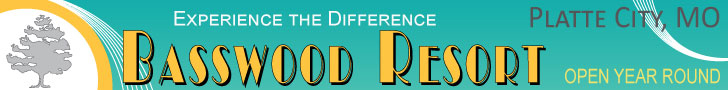 _____________________________________________________________________________2017 Edition Good Sam Payment ReceiptPO Box 9292,  Oxnard, CA 93031,  (800) 685-6246Thank you for choosing Good Sam.If you have any questions regarding your order, please contact us: Good Sam Media
2750 Park View Court, Suite 240
Oxnard CA 93036
800-685-6246 Camelot RV Campground  File # 830002366   List St/Pr MO   List City Poplar Bluff   Listing Type Park PrimaryOrder Summary                   Created Date: April 15, 2016                   #8108 Good Sam Fee -NonAdvertiserRev 0ADV Code CACA.7     Agency Code     Rep Code 280 Total Investment											$763.20Payment Made on 04/15/16 (Check #2377) 								$763.20Advertiser information 				Bill to, if differentACCTS PAYABLECamelotrv@hotmail.com215 CR 527POPLAR BLUFF, MO 63901(573) 785-1016Authorization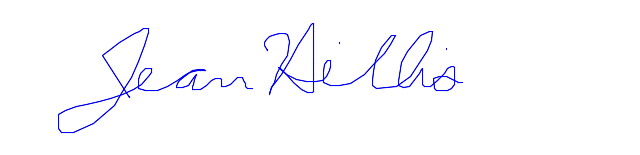 Full Name: Jean Hillis   Title: OwnerI agree to the Good Sam Directory Terms & Conditions I agree to the Good Sam Park Affiliate Agreement I agree to the Copyright License Agreement ProductsAdditional Print											$0.00 Good Sam Affiliation Fee - Non Advertiser 								$795.00 Prepay Discount 											-$31.80Subtotal: Paid on 04-15-2016 check # 2377 -------------------------------------------------------------------------	$763.20Cancellations must be submitted in writing by August 19, 2016.Error date:  It has come to our attention that the Good Sam agreement you signed with your Good Sam Rep Team this year had a minor typo. The original agreement has an expiration date of calendar year 2016 and that date should read calendar year 2017. We are amending the date on the agreement and ask that you acknowledge receipt of this update, by clicking on the button below by Monday, August 8th, 2016. 